FOR IMMEDIATE RELEASE   MEDIA CONTACT: 
Lauren Bland 205.776.2301lauren.bland@intermarkgroup.com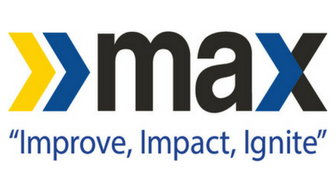 Birmingham, AL (May 8, 2019) – This morning, May 8th, an incident occurred on the Jefferson State Community College campus. The individual involved rode a MAX bus to the Jefferson State campus. The Jefferson State Community College campus law enforcement responded and further investigation into the incident is being conducted by law enforcement officers. At its conclusion and as more facts become available, we will make them known.